Year 3 and 4 grammarDo as many different sections as you can!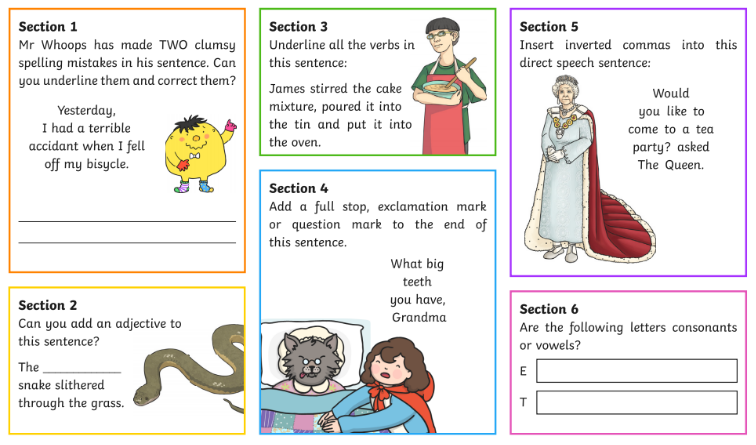 Find the answers below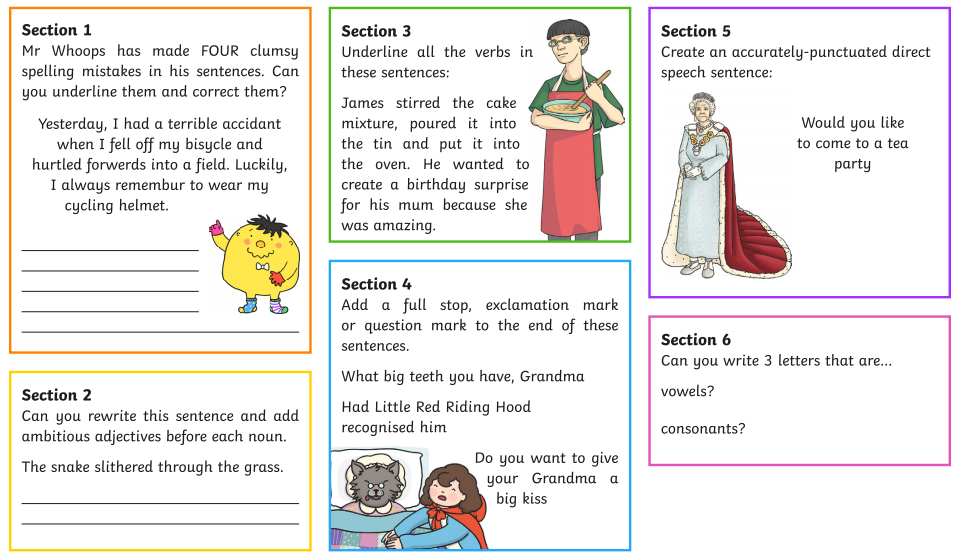 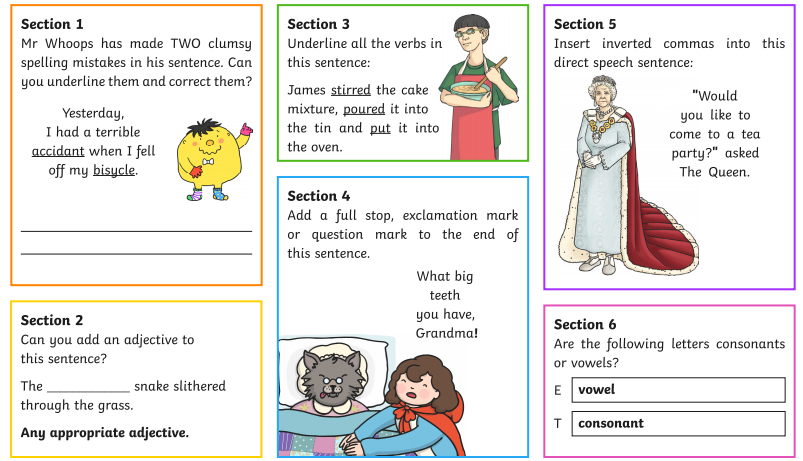 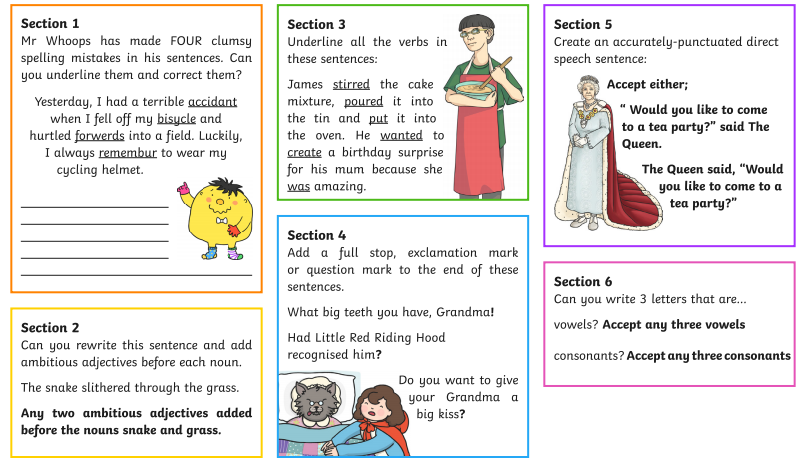 